At Canine Centre of Excellence, 6 Milnyard Square, Orton, Southgate, Peterborough PE2 6GXFormat for the day:**ELIGIBILITY CRITERIA 
For Group Mentoring Session:In order to be eligible to undertake a mentoring session, Mentees must:Have attended a Breed Appreciation Day and passed the subsequent Multiple-choice Breed Standard Exam for the respective breed, i.e. the morning session will cover you for this, provided you have passed the assessment. Be registered at JCF Level 2 for the respective breed. Please note: Judges who meet ALL OF the JCF Level 2 criteria before the JCF system is available online during the second half of 2019, may undergo mentoring.For A3 assessment:In order to be able to undertake an A3 assessment, candidates must be close to fulfilling the criteria as outlined here:https://www.hungarianvizslaclub.org.uk/showing/judging/Application to attend should be made on the attached form and enclosing cheque for £25 to:Mrs H McCormack, Mountmarle Cottage, Dryden Farm, Roslin, Midlothian. EH25 9PSReturn form, complete with payment of £25 to:Mrs H McCormack,Mountmarle Cottage,Dryden Farm,Roslin,Midlothian.EH25 9PS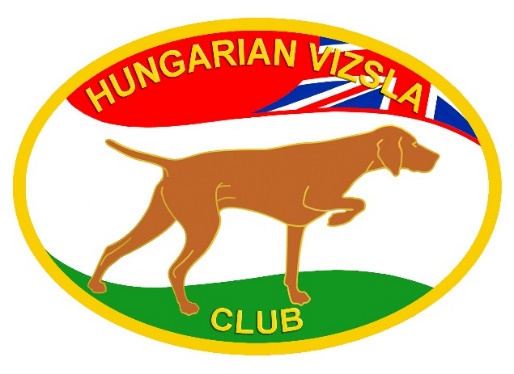 Breed Appreciation Day16th November 201909:00Registration/coffee09.30Talk on the extended Breed StandardMrs Betty Smith (Zavis)10:30Questions11:00Refreshment break12:00Multiple Choice Breed Standard Examination (30 questions under closed book exam conditions)12:45Lunch13:30Results & presentation of certificates14:00Group Mentoring Session or A3 assessment (according to demand)**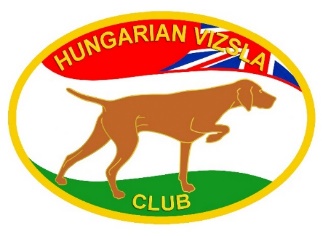 Breed Appreciation Day16th November 2019Application FormApplication FormApplication FormApplication FormNameNameAddressAddressAddressAddressAddressAddressAddressAddressAddressAddressEmail contact:Are you currently on the HVC/HVS judging listAre you currently on the HVC/HVS judging listAre you currently on the HVC/HVS judging listYes/NoIf yes, which list?If yes, which list?If yes, which list?I am interested in the Mentoring sessionI am interested in the Mentoring sessionI am interested in the Mentoring sessionYes/NoI am interested in the A3 assessmentI am interested in the A3 assessmentI am interested in the A3 assessmentYes/NoA buffet lunch will be provided. Please note any special dietary requirements belowA buffet lunch will be provided. Please note any special dietary requirements belowA buffet lunch will be provided. Please note any special dietary requirements belowA buffet lunch will be provided. Please note any special dietary requirements below